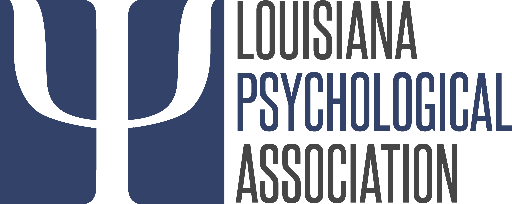 June 15, 2019LPA Conference Business MeetingSummary:Old Business:  Website design and management to be turned our to Dr. Christopher Parkinson.  Someone suggested reviewing all members and ensuring names, degrees/credentials are updated on website. It was further suggested by Dr. Amanda Raines to take a survey of all members and ask for their feedback on issues, problems, and suggestions they might have to better the website and make it more user friendly.  These suggestions will be brought to the next EC meeting which is set for July.Dr. Nelson called for a motion to give Dr. Raines permission to survey the membership.  Motion passed without dissent.New Business:  The Convention Committee will share what worked, didn’t, and what can be enhanced moving toward’s the next Convention.  Strategic Planning will continue during the 2019-2020 years; as well as membership, recruitment, and retnetion of members, organizational design should also be placed back on the list of things to accomplish.  Dr. Nelson stated that Dr. Susan Brown continues to collect and monitor the membership data base (Star Chapter) as well as member payment; Ms. Terry Linderman will be hired on a PRN basis; she will respond to letters from/for external officials, responding to questins from members as well as the community, and assist with convention preparation. Drs. VanGeffen and Nelson will continue to mointor questions that are from a more historical perspective, query students’ questions, and prepare letters for the President to sign which are forwarded to the Governor for special appointments.  Dr. Nelson suggested that the President’s role should include outreach to members, defining a mentorship model, especially for first year members who would be mentored by a  senior psychologist.  The President motioned that the EC charge the current President and Professioal Affairs chair with outlining tasks needed by new members.  Motion passed without dissent. Before breaking Drs. Randy Lemoine was appointed new Membership Chair, and Chaney suggested that all EC members secure a copy of Keesey Rules of Procedures.Reconvened at 5:50pmNew Business Cont’d:  The redevelopment of the LA Psychology Press was discussed and Dr. Nelson motioned that she and Selena ? put together the publishing e-book for distribution.  Motioned passed without dissent.  The new meeting dates were set: the first will be July, the actual date TBA but will be held at Dr. VanGeffen’s; meeting will occur every two months again, dates and times to be announced at the July meeting.Motion to adjourn at 5:55pm     Submitted by :  Dr. ValaRay J Irvin     Secretary